ЗАЧЕМ ЧИТАТЬ ДЕТЯМ СКАЗКИ НА НОЧЬ 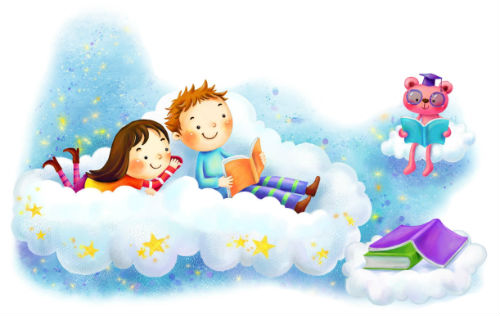 Сказки для детей перед сном должны стать доброй семейной традицией. Чтение сказок на ночь малышу играет немаловажную роль в развитии ребёнка, именно поэтому необходимо со всей ответственностью подходить к такому занятию. И вот почему: 1. Всего пятнадцать минут чтения детям вслух – и ваш малыш станет послушней и смелее, будет более открыт и внимателен к миру. Совместное обсуждение историй и общение по поводу сказки стимулируют интерес ребенка к самостоятельному чтению, развивают воображение и словарный запас. 2. Сказки - это универсальный детский язык. Следя за судьбами сказочных персонажей, ребенок начинает разбираться в повседневных вещах. Именно через мир фантазии и образов ребенок учится анализировать и понимать реальность. С одной стороны, мир в сказках прост: существует отчетливая граница между добром (работящая Золушка) и злом (жестокая мачеха), с другой – поднимает важные для детского мироздания проблемы (жадности и щедрости, добра и зла, одиночества и дружбы, эгоизма и сотрудничества). 3. Сказки воспитывают. В сказочных героях дети видят себя, т.е. отождествляют себя с ними. Если хотите научить сына хорошим манерам, найдите сказку о ком-нибудь, похожем на него, например, о мальчике, которому столько же лет, который не любит чистить зубы, например, «Мойдодыр». Если ребенок жадничает, почитайте ему «Сказку о рыбаке и рыбке», а если любит приврать - подойдет «Заяц-хвастун». 4. Сказки на ночь утешают и настраивают на позитивный лад. Сказка обязательно должна заканчиваться хорошо. Это своеобразный инструмент позитивного внушения – мир порой несправедлив, в нем есть отчаяние, что-то может не получаться, но добро всегда побеждает зло, упорство поможет справиться с любыми трудностями, есть друзья и пр. Сказка дает ребенку надежду, что раз главный герой справился со своей сложностью, то и у него обязательно получится. Потому прочитанная ласковым маминым или папиным голосом знакомая история - это самое лучшее средство, для того чтобы успокоиться. Вы можете сами придумать историю, которая поможет перестать бояться зубного врача или разобраться в ссоре с другом, помочь пережить тревогу перед походом в школу. 5. Сказки помогают понять себя. Вы замечали, что дети могут часами слушать одну и ту же сказку? Зачастую это сигнал, что их что-то тревожит, интересует или радует. Если ваш ребенок требует, чтобы вы все время читали ему «Гадкого утенка», возможно, он чувствует себя одиноким и беспомощным в садике. Если вы знаете, что у него проблемы (например, поссорился с другом), а сам он не хочет об этом говорить, не настаивайте, лучше выберите подходящую сказку, и вы наверняка подскажете ему, как все исправить. Такая проблемно-ориентированная сказка позволяет ребенку сконцентрироваться на проблеме, порешать ее, дает ощущение, что он не один, что его чувства поняты. Очень вероятно, что ребенок откроется вам, расскажет то, о чем так непросто говорить напрямую.СКАЗКА ПРО ВЕСНУ, ЕЖА И КВАКУШКУ
#сказкотерапия #сказка_на_ночь

Жил-был еж. Он был всегда чем-то недоволен. Вот и теперь он был недоволен тем, что пришла Зима в пушистой шубке и теплых валенках, и ему надо срочно укладываться спать, причем на всю холодную пору.
— Вот ещё, — ворчал еж, — спать ложиться. Да у меня дел полно! Надо в доме порядок навести, с барсуком потолковать, замок в кладовой починить.
Но делать нечего, пришлось ежу ложиться спать. А заодно расходовать накопленный с осени жирок.
Мало ли, много ли времени прошло, но чувствует еж, что его как будто кто-то будит.
— Вставай, еж, весна пришла.
— Чего расквакалась? – узнал еж лягушку. Именно она решила разбудить колючего.
— Весна пришла, весна пришла, а дальше-то что, Квакушка? Зачем об этом квакать на весь лес? – ворчал недовольный еж.
Обиделась Квакушка и ускакала от него. А еж домик свой покинул, по тропинке побрел.
Солнышко золотое лучики перебирает, ручеек звонко журчит, а синицы расчирикались так, что даже старый воробей шипеть начал.
Хотел еж опять начать бурчать, да уж больно хорошо кругом!
В воздухе пахнет весной. А у самого ежиного домика вырос милый подснежник. Из теплых стран в Изумрудный лес возвратились птицы и так весело запели, что еж невольно улыбнулся.
— Ладно, поворчу потом, — решил он. И куда-то потихоньку направился. А пошел еж к болоту, Квакушку искать. Увидев её, еж нахмурился и сказал:
— Пойдем, Квакушка, мне надо тебе кое-что сказать.
Он остановил лягушку недалеко от своего дома, там, где рос подснежник и пробормотал:
— Прости меня, Квакушка, за грубые слова. Я весне рад, и тебе тоже. Дарю тебе этот подснежник. Срывать его я не буду. Пусть растёт. Но знай, что он – твой.
Квакушка быстро захлопала своими зелеными глазами и улыбнулась.
До самого вечера еж и Квакушка бродили по тропинкам, высматривая Весну. Но она, видимо, ушла в другой лес.
— Уже поздно, — сказала Квакушка, — мне пора домой. Я всегда ложусь спать вовремя.
Заторопился и еж. Приятели решили отыскать Весну завтра.
Утомился день. Пришла тихая ночь с золотыми звездами. Всё объято глубоким сном.
Спи и ты, дружок, спокойной ночи!

Ирис Ревю 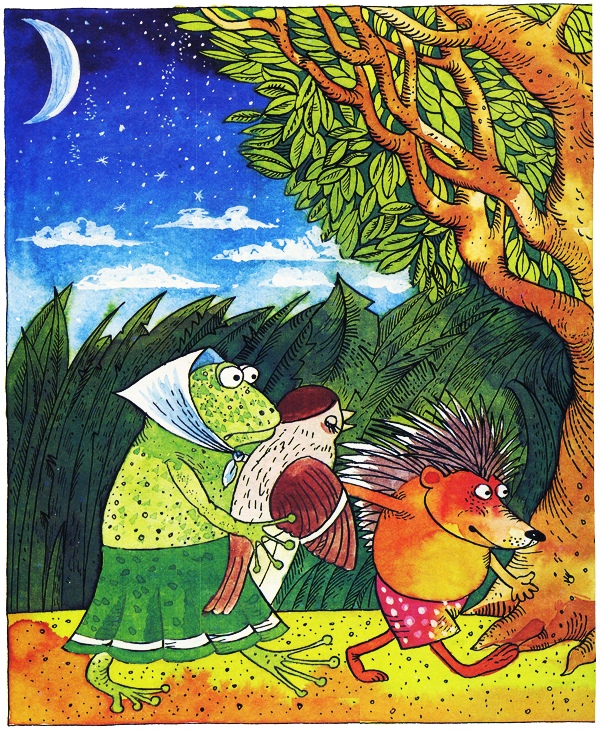 